“三国蜀汉杯”海峡两岸青年巴蜀文化创意设计大赛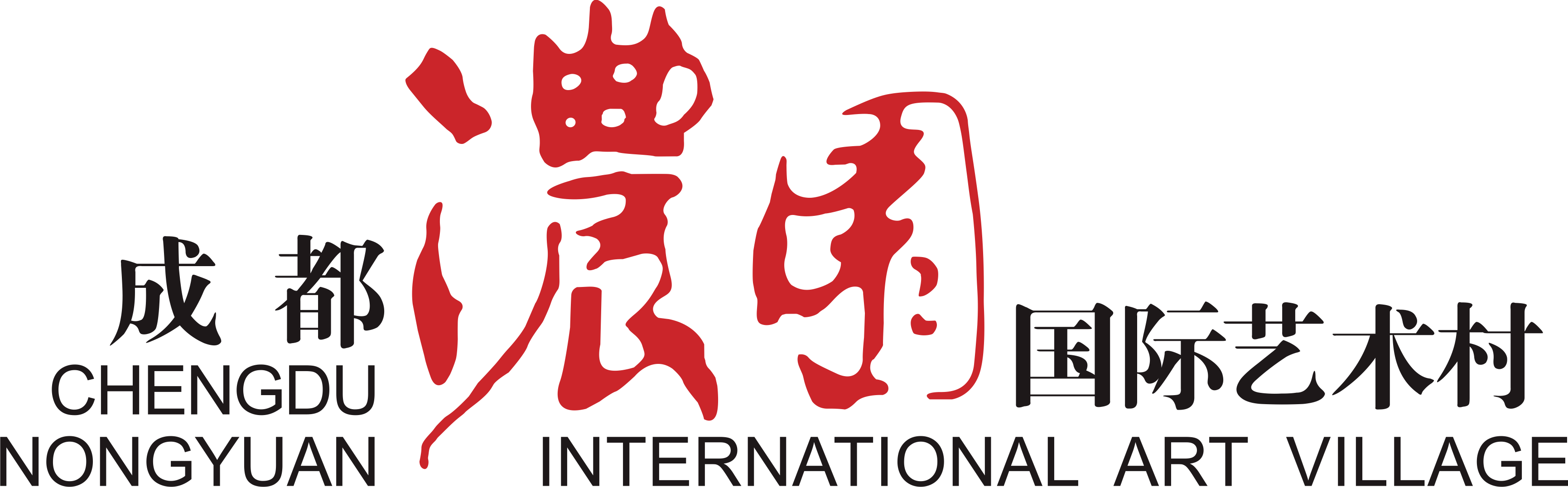 参赛报名表参赛组别： £ 团队           £ 个人   参赛类别： £三国文化文创IP设计类    £ 巴蜀文化文创IP设计类   参赛组别： £ 团队           £ 个人   参赛类别： £三国文化文创IP设计类    £ 巴蜀文化文创IP设计类   参赛组别： £ 团队           £ 个人   参赛类别： £三国文化文创IP设计类    £ 巴蜀文化文创IP设计类   参赛组别： £ 团队           £ 个人   参赛类别： £三国文化文创IP设计类    £ 巴蜀文化文创IP设计类   参赛组别： £ 团队           £ 个人   参赛类别： £三国文化文创IP设计类    £ 巴蜀文化文创IP设计类   参赛组别： £ 团队           £ 个人   参赛类别： £三国文化文创IP设计类    £ 巴蜀文化文创IP设计类   参赛组别： £ 团队           £ 个人   参赛类别： £三国文化文创IP设计类    £ 巴蜀文化文创IP设计类   申请人基本情况 （以下栏目务必填写）申请人基本情况 （以下栏目务必填写）申请人基本情况 （以下栏目务必填写）申请人基本情况 （以下栏目务必填写）申请人基本情况 （以下栏目务必填写）申请人基本情况 （以下栏目务必填写）申请人基本情况 （以下栏目务必填写）姓名学校/单位指导教师手机电邮所在省/市团队成员及联系方式作品介绍 （以下栏目务必填写）作品介绍 （以下栏目务必填写）作品介绍 （以下栏目务必填写）作品介绍 （以下栏目务必填写）作品介绍 （以下栏目务必填写）作品介绍 （以下栏目务必填写）作品介绍 （以下栏目务必填写）作品名称作品名称作品介绍（作品基本介绍、作品创作说明、作品规划等300-500字）作品介绍（作品基本介绍、作品创作说明、作品规划等300-500字）